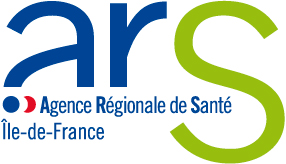 A noter : ce dossier est une trame type proposée par l’ARS Ile-de-France. Ce dossier simplifié est établi dans un contexte d’évolution législative entrainant la parution de nouveaux décrets en cours de rédaction. Les établissements doivent respecter l’ensemble des réglementations en vigueur jusqu’à la mise en application de ces nouveaux décrets dont la publication est prévue pour septembre 2019.Présentation de l’EtablissementCoordonnées de l’établissementTitulaire de l’autorisationSite géographiquePrésentation de l’établissementAutorisations détenues par l’établissementLes capacités relatives aux reconnaissances contractuelles (EVC/EPR, Basse vision, …), même non soumises au renouvellement, doivent être intégrées  dans la ligne « SSR polyvalent ».Nous entendons par « lits et places installés », ceux ouverts au plus tard au 30 juin 2019.S’agissant des « lits et places prévus », nous entendons ceux restant à mettre en œuvre dans les 3 ans (sont concernés les lits et places déjà autorisés par l’ARS ou ayant déjà fait l’objet d’un avis préalable s’agissant des établissements privés lucratifs).A capacité constante, si des évolutions ont eu lieu depuis la dernière autorisation en termes de répartition des capacités de mentions spécialisées, précisez lesquelles.Si votre établissement est autorisé en SSR pédiatrique, quelle est la part des 0-3 ans et des 4-18 ans ?Si votre établissement est autorisé en SSR adulte, accueillez-vous parfois des patients de moins de 18 ans ?									                                  OUI  / NONSi oui, combien de patients de moins de 18 ans avez-vous pris en charge en 2016, en 2017 et en 2018 ? Informations complémentaires : Reconnaissances contractuelles de l’établissementEn cas de lits et places non installés, expliquer pourquoi ? A quelle date l’autorisation a –t-elle été délivrée ? Quel est le calendrier prévisionnel d’ouverture ?Avez- vous des projets d’extension ou de transformation ? 				OUI  / NON	Mention concernée :	Capacité envisagée (substitution proposée le cas-échéant):Information d’évolution envisagée ne vaut pas approbation de l’ARS. La concrétisation du projet devra être précédée d’une sollicitation auprès de l’ARS (art D6122-38 II du CSP). A noter que l’offre présentée n’est pas figée dans le temps et ne doit pas limiter l’établissement dans son ouverture vers l’ambulatoire.Positionnement dans la filièreParticipation de l’établissement aux groupes de travail et filières du territoire ?Exemples : groupements hospitaliers de territoires (filières concernées), projet départemental de santé mentale, participation à la filière AVC, filières gériatriques, …Quelle organisation est mise en place pour assurer le retour au domicile (secteur médico-social compris) du patient ? Provenance des patientsPlateaux techniquesEquipementsEquipements obligatoires (D.6124-177-6 à D.6124-177-8)A noter que les mentions « personnes âgées polypathologiques dépendantes ou à risque de dépendance » ainsi que « affections onco-hématologiques » ne contiennent pas d’équipement obligatoire autre que celui indiqué dans le socle commun.Equipements minimaux souhaitables (Circulaire / Cahier des charges)A noter que les mentions « personnes âgées polypathologiques dépendantes ou à risque de dépendance », « affections onco-hématologiques » et  « addictologie »ne contiennent pas d’équipement minimum souhaitable autre que celui indiqué dans le socle commun.Si votre établissement est équipé de lits bariatriques, précisez le nombre :Focus sur les établissements associés en cancérologieSouhaitez-vous - poursuivre cette activité ? : 	OUI  /  NON   -   devenir candidat ?	OUI  /  NON Type de reconnaissance obtenue et descriptionAvec chimiothérapie : 	OUI  /  NON			Etablissement(s) autorisé(s) en cancérologie avec le(s)quel(s) l’unité SSR est associée :Une convention* a-t-elle été formalisée ? :    OUI/ NONConventions et partenariatsMissions et prises en charge spécifiquesConsommationsEquipements spécifiques Focus sur l’ambulatoireSi vous êtes autorisés en hospitalisation à temps partiel dans plusieurs mentions différentes, les locaux d’HDJ sont-ils regroupés ?  OUI/NONSi oui, pourquoi ? Quelle est le mode d’organisation ? (transmission de la charte de fonctionnement le cas échéant)Existe-t-il un médecin coordonnateur unique ou par spécialité ?Provenance des patientsQuelle est la part des séjours programmés et non programmés ?Autres évolutions vers l’ambulatoireRENOUVELLEMENT DES ENGAGEMENTS PREVUS A L’ARTICLE L.6122-5 DU CODE DE LA SANTE PUBLIQUELe demandeur s’engage à :Maintenir les conditions d’implantation des activités de soins et les conditions techniques de fonctionnement ;Respecter les effectifs et la qualification des personnels prévus dans la demande ;Respecter le montant des dépenses d’assurance-maladie et le volume d’activité ;Mettre en œuvre une évaluation des autorisations.Date 										SignatureRaison socialeAdresseCP CommuneEmailN° FINESS JuridiqueNomAdresseCP CommuneEmailN° FINESS EtablissementMentions SSRAffections prisesEn chargeAdultesAdultesAdultesAdultesAdultesAdultesAdultesAdultesEnfantsEnfantsEnfantsEnfantsEnfantsEnfantsEnfantsEnfantsMentions SSRAffections prisesEn chargeType de prise en chargeType de prise en chargeRenouvellement souhaitéRenouvellement souhaitéCapacités (lits et places)Capacités (lits et places)Capacités (lits et places)Capacités (lits et places)Type de prise en chargeType de prise en chargeRenouvellement souhaitéRenouvellement souhaitéCapacités (lits et places)Capacités (lits et places)Capacités (lits et places)Capacités (lits et places)Mentions SSRAffections prisesEn chargeHC(O/N)HJ(O/N)HC(O/N)HJ(O/N)prévuesprévuesinstalléesinstalléesHC / HJ(O/N) (O/N)HC / HJ(O/N) (O/N)HC / HJ(O/N) (O/N)HC / HJ(O/N) (O/N)prévuesprévuesinstalléesinstalléesMentions SSRAffections prisesEn chargeHC(O/N)HJ(O/N)HC(O/N)HJ(O/N)HCHJHCHJHC / HJ(O/N) (O/N)HC / HJ(O/N) (O/N)HC / HJ(O/N) (O/N)HC / HJ(O/N) (O/N)HCHJHCHJSSR polyvalentAppareil locomoteurSystème nerveuxCardio-vasculairesRespiratoiresDigestif, métabolique, endocrinienOnco-hématologiquesBrûlésLiées aux conduites addictivesPersonnes âgées polypathologiquesTotalType de reconnaissance(s)AdultesAdultesAdultesAdultesAdultesAdultesEnfantsEnfantsEnfantsEnfantsEnfantsEnfantsType de reconnaissance(s)Type de prise en chargeType de prise en chargeCapacités (lits et places)Capacités (lits et places)Capacités (lits et places)Capacités (lits et places)Type de prise en chargeType de prise en chargeCapacités (lits et places)Capacités (lits et places)Capacités (lits et places)Capacités (lits et places)Type de reconnaissance(s)HC(O/N)HJ(O/N)Prévues Prévues Installées Installées HC(O/N)HJ(O/N)Prévues Prévues Installées Installées Type de reconnaissance(s)HC(O/N)HJ(O/N)HCHJHCHJHC(O/N)HJ(O/N)HCHJHCHJEVC / EPRBasse visionNéphrologieSoins palliatifs (différencier équipes mobiles et lits identifiés)Viroses chroniquesEtablissement SSR associé en cancérologie3/Provenance des patients pris en charge201620172018DomicileMCOSSRMédico-socialAutresPlateaux techniquesSur siteGCSconventionIsocinétismeLaboratoire d’analyse de la marche et du mouvementAssistance robotisée de la marcheRééducation du membre supérieur par assistance robotiséeSimulateur de conduite automobileBalnéothérapieEquipements Socle communSur siteGCSconventionEspaces nécessaires à l’entourage du patientEspaces de convivialité et/ou de vie et de jeux (Enfant/Ado)Chambres d’hospitalisation équipées d’un à deux litsChambres d’hospitalisation équipées d’un dispositif d’appel adapté à l’état du patientAccès aux fluides médicaux dans la chambre ou portatifEspaces adaptés à la nature de la prise en chargeChariot d’urgenceAccès à un plateau technique d’imagerie médicaleRéalisation d’analyses de biologie médicaleEquipements mention affections de l’appareil locomoteurEquipement d’électro physiothérapieBalnéothérapieAtelier d’ajustement des aides techniquesAtelier d’appareillageAtelier de confection de prothèsesLaboratoire d’analyse du mouvementEquipements mention affections de l’appareil neurologiqueAccès à une unité de réanimation ou de SIElectromyographieElectroencéphalographeLaboratoire d’urodynamiqueLaboratoire d’analyse du mouvementEquipements mention affections du système digestif, métabolique et endocrinienLocaux adaptés à la réadaptation nutritionnelle et physiqueEquipements mention addictologieLocaux adaptés aux ateliers de réadaptation à la vie sociale et professionnelleLocaux adaptés à la participation de l’entourage aux programmes de soinsEquipements mention affections respiratoiresVentilation mécanique non invasiveOxygénothérapieIntubation trachéaleNébulisations des bronchodilatateursOxygénothérapie nasaleSurveillance continue de la saturation en oxygèneDrainage bronchiqueMassageRéentrainement à l’effortAccès à une réanimation médicale ou à des soins intensifs adaptésPlateau technique d’explorations pneumologiques (radiographie du thorax)Plateau technique d’exploration fonctionnelle respiratoire à l’effortFibroscopie bronchiqueMesure des gaz du sangEquipements mention affections cardio-vasculairesEchographeInstallations d’épreuves d’effortEspaces d’entrainement physiqueMonitorage par télémétrieEquipement de réa cardiaque (défibrillateur, matériel d’intubation et de ventilation)Salle d’urgenceLits équipés de cardioscopeAccès à une unité de soins intensifs de cardiologieEquipements mention affections des brûlésBalnéothérapieAtelier d’ajustement d’aide(s) technique(s)Atelier d’appareillageAtelier de confection de prothèse(s)Laboratoire d’analyse du mouvementEquipements pour la pédiatrieChambres d’hospitalisation à 4 lits max garantissant l’intimité des patients (D.6124-177-14)Espaces de vie et de jeux intérieurs et extérieurs (D.6124-177-14 al 2)Accès au service de médecine d’urgence pédiatrique (D.6124-177-13 al 3)Accès au service de réanimation pédiatrique (D.6124-177-13 al 3)Dispositifs d’instruction (L.131-1 code de l’éducation)Equipements Socle communSur siteGCSconventionPlateau de kinésithérapie, ergothérapieEquipements de psychomotricitéPlateau technique d’exploration fonctionnelle et de rééducation spécialiséeAtelier fauteuil-roulantEspaces de circulation équipés de main courante et de couloirs de déambulationEquipements mention affections de l’appareil locomoteurPlateau de kiné avec appareils spécifiques (isocinétisme, physiothérapie, équipement de rééducation de l’équilibre de la marche, réentrainement à l’effort…)Plateau d’ergo avec équipements pour la rééducation analytique et globale du geste et de la fonction, la réalisation de petits appareillages et la réadaptation au milieu familial et éventuellement professionnelSalle de sportAccès à un EMGEquipements mention affections de l’appareil neurologiquePlateau de kiné avec appareils spécifiques (isocinétisme, physiothérapie, équipement de rééducation de l’équilibre de la marche, réentrainement à l’effort…)Plateau d’ergo avec équipements pour la rééducation analytique et globale du geste et de la fonction, la réalisation de petits appareillages et la réadaptation au milieu familial et éventuellement professionnelPlateau d’orthophonie et neuropsychologie avec matériel de rééducation neuropsychologique, du langage, de la communication (support informatique)Atelier appareillage et/ou ajustement d’aide(s) technique(s) ou technologique(s)Salle de sportAccès à un atelier fauteuil roulantAccès à une unité de réanimation médicale ou de soins intensifsEquipements mention affections du système digestif, métabolique et endocrinienCuisine éducativeLocaux, mobiliers et salle de réadaptation adaptés au poids des patientsSalle d’éducation de groupePompes de nutrition entérale ou parentéraleSalle de sportParcours de marche extérieurEquipements mention affections respiratoiresTest de marche de six minutesPléthysmographeSalle de sportEquipement pour oxygénothérapie continue et déambulationEquipements mention affections cardio-vasculairesPlateaux de reconditionnement à l’effortFluides médicaux en salle d’épreuve d’effort et de rééducationSystème d’épreuve cardio-respiratoire avec analyse de la consommation d’oxygèneSaturomètreSystème de surveillance électrocardiographique ambulatoire continue avec mémorisation des événementsCardio-fréquencemètresSalle de sportEquipements mention affections des brûlésDouche filiformeSalles de soins individuelsEquipement pour la verticalisationEquipement pour la récupération d’amplitude articulaireEquipement pour le réentrainement à l’effortMatériel de massothérapieMatériel de physiothérapieLocaux spécifiques (individuels, communs, ateliers…) à l’ergothérapieEquipement pour la rééducation analytique et globale de la préhensionEquipement pour la rééducation du geste et de la fonctionEquipement pour la réalisation d’appareillagesRéadaptation au milieu socio-familial et professionnelAtelier de couture (confection de vêtement progressif)Chambres individuelles ou d’isolementSalle de psychomotricitéSalle dédiée à l’orthophonieSalle dédiée au maquillage esthétiqueSalle de réadaptation à l'effort, salle de musculation ou salle de sportOrganisation des soinsOUI / NONLesquels ?(Précisions / Observations)Adhésion à un 3C (Centre de Coordination des soins en cancérologie)Adhésion à un réseau régional de cancérologieAdhésion à Réseau territorial de cancérologie ou à un réseau pluridisciplinaire avec valence cancérologiqueAutresMissions / Prises en chargeO / NPoursuite de chimiothérapie ou inter-cures de chimio nécessitant surveillance (dénutrition, douleurs, complications infectieuses, nutrition parentérale, transfusions, traitement de douleurs complexes…)Suite de greffes de moelleAplasieSuite de chirurgie carcinologique lourde (stomies, trachéotomie, …) Produits/ AnnéesAnnée N-1Année N-2Année N-3Nombre de culots globulaires transfusésNombre de concentrés plaquettaires transfusésNombre d’aiguilles d’Huber commandées par le serviceNombre d’UCD d’antibiotiques IV à large spectre consommésEquipements NombreNombre de pompes à perfusion dans le serviceNombre de pompes de nutrition entéraleNombre de PCA dans le service3/Provenance des patients pris en charge201620172018DomicileMCOSSRMédico-socialAutresModes d’organisation en ambulatoirePorteurOUI/NONCollaborationOUI/NONSi collaboration, avec quel(s) établissement(s) ?Consultations externesEquipes mobilesHAD-RAutres